INDICAÇÃO Nº 120/2019Sugere ao Poder Executivo Municipal serviços de recapeamento da malha asfáltica, em toda extensão da Avenida Serra Negra, no bairro Vila Rica, neste município.Excelentíssimo Senhor Prefeito Municipal, Nos termos do Art. 108 do Regimento Interno desta Casa de Leis, dirijo-me a Vossa Excelência para sugerir que, por intermédio do Setor competente, execute serviços de recapeamento da malha asfáltica, em toda extensão da Avenida Serra Negra, no bairro Vila Rica, neste município.Justificativa:Conforme reivindicação da população, o trânsito no local vem trazendo transtornos aos condutores, uma vez que a via apresenta vários buracos em vários trechos da referida avenida, motivo pelo qual se faz necessária a execução dos serviços ora solicitados. Plenário “Dr. Tancredo Neves”, em 10 de janeiro de 2.019.ISAC GARCIA SORRILO“Isac Motorista”-vereador-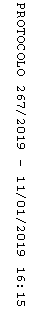 